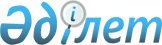 Қазақстан Республикасы Қорғаныс министрінің 2004 жылғы 15 шілдедегі № 387 бұйрығының күші жойылды деп тану туралыҚазақстан Республикасы Қорғаныс министрінің 2011 жылғы 25 қаңтардағы № 38 бұйрығы

      "Нормативтік құқықтық актілер туралы" Қазақстан Республикасының 1998 жылғы 24 наурыздағы Заңына сәйкес БҰЙЫРАМЫН:



      1. "Қазақстан Республикасы Қарулы Күштерінде санитарлық-эпидемиологиялық қадағалауды ұйымдастыру және жүзеге асыру жөніндегі нұсқаулықты бекіту туралы" Қазақстан Республикасы Қорғаныс министрінің 2004 жылғы 15 шілдедегі № 387 бұйрығының (Қазақстан Республикасының нормативтік құқықтық актілерін мемлекеттік тіркеу тізілімінде 2004 жылғы 19 тамызда № 3027 болып тіркелген) күші жойылды деп танылсын.



      2. Қазақстан Республикасы Қарулы Күштері Бас әскери-медициналық басқармасының бастығы белгіленген тәртіппен бір апта мерзімінде осы бұйрықтың көшірмесін Қазақстан Республикасының Әділет министрлігіне жолдасын.



      3. Бұйрық лауазымды адамдарға, оларға қатысты-бөлігінде жеткізілсін.      Министр                                    Ә. Жақсыбеков
					© 2012. Қазақстан Республикасы Әділет министрлігінің «Қазақстан Республикасының Заңнама және құқықтық ақпарат институты» ШЖҚ РМК
				